Результаты участия в акции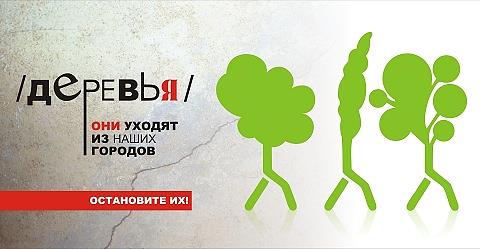 «Собери макулатуру – сбереги планету!»11, 12 сентября 2020 годаСпасибо большое всем за участие!Начальная школаНачальная школаИтоговое место5 – 11 классы5 – 11 классыИтоговое местокласскгИтоговое местокласскгИтоговое место1А477IV место5А281VI место1Б453IV место5Б272VI место1В1470I место5В410IV место2А533IV место6А765III место2Б286VI место6Б307V место2В264VI место6В363V место3А650III место7А179VII место3Б1413I место7Б224VI место3В482IV место7В95VIII место4А619III место7Г164VII место4Б407IV место8А212VI место4В332V место8Б362V место1000-1500 кг – I место800-1000 кг – II место600-800 кг – III место400-600 кг – IV место300-400 кг – V место200-300 кг – VI место100-200 кг – VII местоменее 100 кг – VIII место1000-1500 кг – I место800-1000 кг – II место600-800 кг – III место400-600 кг – IV место300-400 кг – V место200-300 кг – VI место100-200 кг – VII местоменее 100 кг – VIII место1000-1500 кг – I место800-1000 кг – II место600-800 кг – III место400-600 кг – IV место300-400 кг – V место200-300 кг – VI место100-200 кг – VII местоменее 100 кг – VIII место8В397V место1000-1500 кг – I место800-1000 кг – II место600-800 кг – III место400-600 кг – IV место300-400 кг – V место200-300 кг – VI место100-200 кг – VII местоменее 100 кг – VIII место1000-1500 кг – I место800-1000 кг – II место600-800 кг – III место400-600 кг – IV место300-400 кг – V место200-300 кг – VI место100-200 кг – VII местоменее 100 кг – VIII место1000-1500 кг – I место800-1000 кг – II место600-800 кг – III место400-600 кг – IV место300-400 кг – V место200-300 кг – VI место100-200 кг – VII местоменее 100 кг – VIII место9А73VIII место1000-1500 кг – I место800-1000 кг – II место600-800 кг – III место400-600 кг – IV место300-400 кг – V место200-300 кг – VI место100-200 кг – VII местоменее 100 кг – VIII место1000-1500 кг – I место800-1000 кг – II место600-800 кг – III место400-600 кг – IV место300-400 кг – V место200-300 кг – VI место100-200 кг – VII местоменее 100 кг – VIII место1000-1500 кг – I место800-1000 кг – II место600-800 кг – III место400-600 кг – IV место300-400 кг – V место200-300 кг – VI место100-200 кг – VII местоменее 100 кг – VIII место9Б151VII место1000-1500 кг – I место800-1000 кг – II место600-800 кг – III место400-600 кг – IV место300-400 кг – V место200-300 кг – VI место100-200 кг – VII местоменее 100 кг – VIII место1000-1500 кг – I место800-1000 кг – II место600-800 кг – III место400-600 кг – IV место300-400 кг – V место200-300 кг – VI место100-200 кг – VII местоменее 100 кг – VIII место1000-1500 кг – I место800-1000 кг – II место600-800 кг – III место400-600 кг – IV место300-400 кг – V место200-300 кг – VI место100-200 кг – VII местоменее 100 кг – VIII место9В107VII место1000-1500 кг – I место800-1000 кг – II место600-800 кг – III место400-600 кг – IV место300-400 кг – V место200-300 кг – VI место100-200 кг – VII местоменее 100 кг – VIII место1000-1500 кг – I место800-1000 кг – II место600-800 кг – III место400-600 кг – IV место300-400 кг – V место200-300 кг – VI место100-200 кг – VII местоменее 100 кг – VIII место1000-1500 кг – I место800-1000 кг – II место600-800 кг – III место400-600 кг – IV место300-400 кг – V место200-300 кг – VI место100-200 кг – VII местоменее 100 кг – VIII место10А94VIII место1000-1500 кг – I место800-1000 кг – II место600-800 кг – III место400-600 кг – IV место300-400 кг – V место200-300 кг – VI место100-200 кг – VII местоменее 100 кг – VIII место1000-1500 кг – I место800-1000 кг – II место600-800 кг – III место400-600 кг – IV место300-400 кг – V место200-300 кг – VI место100-200 кг – VII местоменее 100 кг – VIII место1000-1500 кг – I место800-1000 кг – II место600-800 кг – III место400-600 кг – IV место300-400 кг – V место200-300 кг – VI место100-200 кг – VII местоменее 100 кг – VIII место10Б224VI место1000-1500 кг – I место800-1000 кг – II место600-800 кг – III место400-600 кг – IV место300-400 кг – V место200-300 кг – VI место100-200 кг – VII местоменее 100 кг – VIII место1000-1500 кг – I место800-1000 кг – II место600-800 кг – III место400-600 кг – IV место300-400 кг – V место200-300 кг – VI место100-200 кг – VII местоменее 100 кг – VIII место1000-1500 кг – I место800-1000 кг – II место600-800 кг – III место400-600 кг – IV место300-400 кг – V место200-300 кг – VI место100-200 кг – VII местоменее 100 кг – VIII место10В96VIII место1000-1500 кг – I место800-1000 кг – II место600-800 кг – III место400-600 кг – IV место300-400 кг – V место200-300 кг – VI место100-200 кг – VII местоменее 100 кг – VIII место1000-1500 кг – I место800-1000 кг – II место600-800 кг – III место400-600 кг – IV место300-400 кг – V место200-300 кг – VI место100-200 кг – VII местоменее 100 кг – VIII место1000-1500 кг – I место800-1000 кг – II место600-800 кг – III место400-600 кг – IV место300-400 кг – V место200-300 кг – VI место100-200 кг – VII местоменее 100 кг – VIII место11А107VII место1000-1500 кг – I место800-1000 кг – II место600-800 кг – III место400-600 кг – IV место300-400 кг – V место200-300 кг – VI место100-200 кг – VII местоменее 100 кг – VIII место1000-1500 кг – I место800-1000 кг – II место600-800 кг – III место400-600 кг – IV место300-400 кг – V место200-300 кг – VI место100-200 кг – VII местоменее 100 кг – VIII место1000-1500 кг – I место800-1000 кг – II место600-800 кг – III место400-600 кг – IV место300-400 кг – V место200-300 кг – VI место100-200 кг – VII местоменее 100 кг – VIII место11Б252VI место